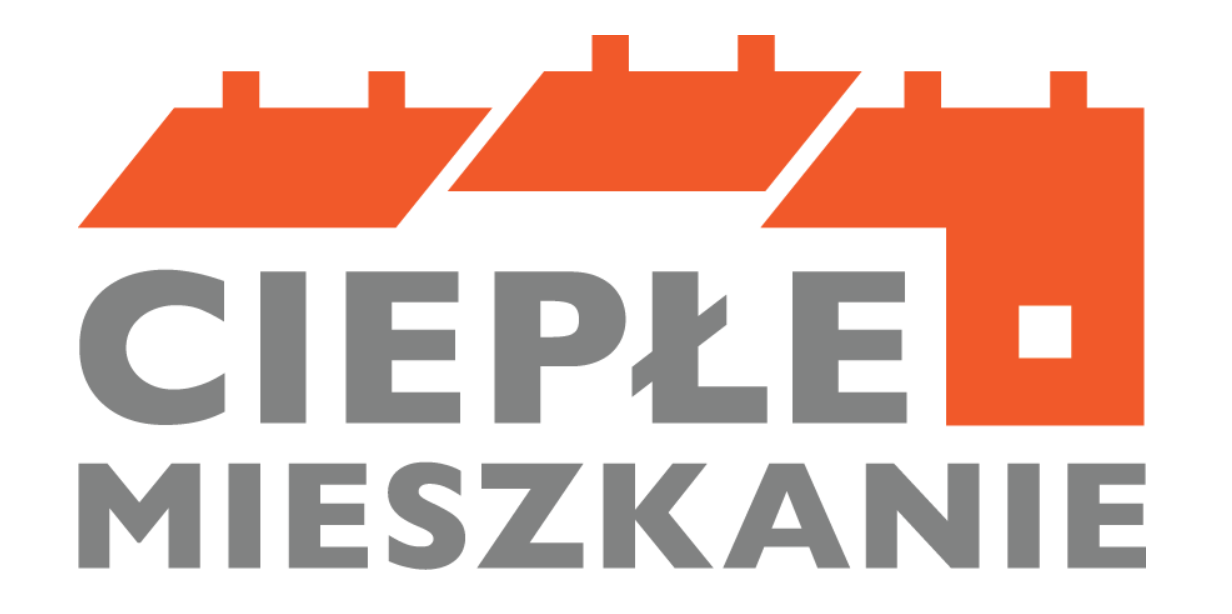 Uprzejmie informujemy, że ruszył Program „Ciepłe Mieszkanie” finansowany ze środków Wojewódzkiego Funduszu Ochrony Środowiska i Gospodarki Wodnej w Olsztynie.Celem programu jest poprawa jakości powietrza oraz zmniejszenie emisji pyłów oraz gazów cieplarnianych poprzez wymianę źródeł ciepła i poprawę efektywności energetycznej w lokalach mieszkalnych znajdujących się w budynkach mieszkalnych wielorodzinnych na terenie Gminy MorągBeneficjentem końcowym programu jest osoba fizyczna posiadająca tytuł prawny wynikający z prawa własności lub ograniczonego prawa rzeczowego do lokalu mieszkalnego, znajdującego się w budynku mieszkalnym wielorodzinnym, t.j. budynku, w których wydzielono więcej niż dwa lokale, w tym przynajmniej dwa samodzielne lokale mieszkalne.W ramach Programu „Ciepłe Mieszkanie” możliwe będzie dofinansowanie do wymiany źródła ciepła na paliwa stałe, na:kocioł gazowy kondensacyjny,kocioł na pellet drzewny o podwyższonym standardzie,ogrzewanie elektryczne,pompę ciepła powietrze/woda lub pompę ciepła powietrze/powietrze albopodłączenie lokalu do wspólnego efektywnego źródła ciepła.Dodatkowo możliwe będzie wykonanie:instalacji centralnego ogrzewania i ciepłej wody użytkowej,wymiana okien i drzwi,wykonanie wentylacji mechanicznej z odzyskiem ciepła.Kosztem kwalifikowanym w programie będzie także:przygotowanie dokumentacji projektowej przedsięwzięcia.Zasady naboruW pierwszej kolejności Gmina Morąg ma za zadanie oszacować liczbę osób zainteresowanych udziałem w Programie oraz określić rodzaj oczekiwanego wsparcia. W tym celu zorganizowaliśmy nabór wniosków od mieszkańców Gminy Morąg, którzy będą chcieli skorzystać z Programu. Będzie to podstawa do wystąpienia o dofinansowanie, w określonej wysokości, do Wojewódzkiego Funduszu Ochrony Środowiska i Gospodarki Wodnej w Olsztynie.Nabór wniosków potrwa do 03.10.2022 roku. Wnioski złożone po tym terminie nie będą uwzględnione.Wnioski należy składać w Punkcie Informacyjnym Urzędu Miejskiego w Morągu: ul. 11 Listopada 9 lub wysłać podpisany skan wypełnionego wniosku na adres srodowisko@morag.pl Realizacja Programu „Ciepłe Mieszkanie” nastąpi pod warunkiem otrzymania przez Gminę Morąg dofinansowania z Wojewódzkiego Funduszu Ochrony Środowiska i Gospodarki Wodnej w Olsztynie.Wzór wniosku do pobrania w załączniku poniżej.Więcej informacji można uzyskać na stronach internetowych dedykowanych Programowi „Ciepłe Mieszkanie”:WFOŚiGW w Olsztynie - Ogłoszenie o naborze wnioskówlub:Ministerstwo Klimatu i Środowiska - Ciepłe Mieszkanieoraz po numerem telefonu (89) 757 22 31 wew. 18Poziomy dofinansowania dla poszczególnych grup beneficjentów:Poziom 1 – podstawowy:Beneficjentem końcowym programu „Ciepłe Mieszkanie” może zostać każdy właściciel lokalu mieszkalnego w budynku wielorodzinnym, którego roczne dochody nie przekraczają kwoty 120 tys. zł. Intensywność dofinansowania wyniesie w takim przypadku do 30% kosztów kwalifikowanych, nie więcej niż 15 000 zł na jeden lokal mieszkalny;Poziom 2 – podwyższony:Beneficjentem końcowym programu „Ciepłe Mieszkanie” może zostać każdy właściciel lokalu mieszkalnego w budynku wielorodzinnym, którego przeciętny miesięczny dochód nie przekracza kwoty:1673 zł w gospodarstwie wieloosobowym;2342 zł w gospodarstwie jednoosobowym.Intensywność dofinansowania wyniesie w takim przypadku do 60% kosztów kwalifikowanych, nie więcej niż 25 000 zł na jeden lokal mieszkalny;Poziom 3 – najwyższy:w przypadku tego progu Beneficjentem końcowym programu „Ciepłe Mieszkanie” może zostać każdy właściciel lokalu mieszkalnego w budynku wielorodzinnym, którego przeciętny miesięczny dochód nie przekracza kwoty:900 zł w gospodarstwie wieloosobowym;1260 zł w gospodarstwie jednoosobowym;lub jest ustalone prawo do zasiłku stałego, okresowego, rodzinnego lub opiekuńczego Intensywność dofinansowania wyniesie w takim przypadku do 90% kosztów kwalifikowanych, nie więcej niż 37 500 zł na jeden lokal mieszkalny.We wszystkich trzech progach warunkiem otrzymania wsparcia będzie zobowiązanie beneficjenta końcowego, że po zakończeniu realizacji inwestycji w mieszkaniu nie będą zainstalowane żadne źródła ciepła o klasie niższej niż 5 wg normy przenoszącej normę europejską EN 303-5.WAŻNE !Wnioski mogą złożyć jedynie osoby, które są właścicielami bądź współwłaścicielami lokalu mieszkalnego z indywidualnym źródłem ciepła na paliwo stałe znajdującego się w budynku wielorodzinnym na terenie Gminy Morąg.Data wystawienia pierwszej faktury nie może nastąpić wcześniej niż data zawarcia umowy o dofinansowanie przez Beneficjenta z Gminą Morąg.W przypadku, gdy w lokalu mieszkalnym, w którym realizowane jest przedsięwzięcie, prowadzona jest działalność gospodarcza rozumiana zgodnie z unijnym prawem konkurencji, wysokość dotacji jest pomniejszana proporcjonalnie do powierzchni zajmowanej na prowadzenie działalności gospodarczej. W przypadku, gdy działalność gospodarcza jest prowadzona na powierzchni całkowitej przekraczającej 30% lokalu mieszkalnego w budynku wielorodzinnym, przedsięwzięcie nie kwalifikuje się do dofinansowania.Otrzymanie dofinansowania na zakup i montaż indywidualnego źródła ciepła w lokalu mieszkalnym nie jest możliwe w przypadku, gdy dla budynku mieszkalnego wielorodzinnego, w którym znajduje się lokal, którego dotyczy wniosek, istnieją techniczne i ekonomiczne warunki przyłączenia do sieci ciepłowniczej i dostarczania ciepła z sieci ciepłowniczej lub jest on podłączony do sieci ciepłowniczej.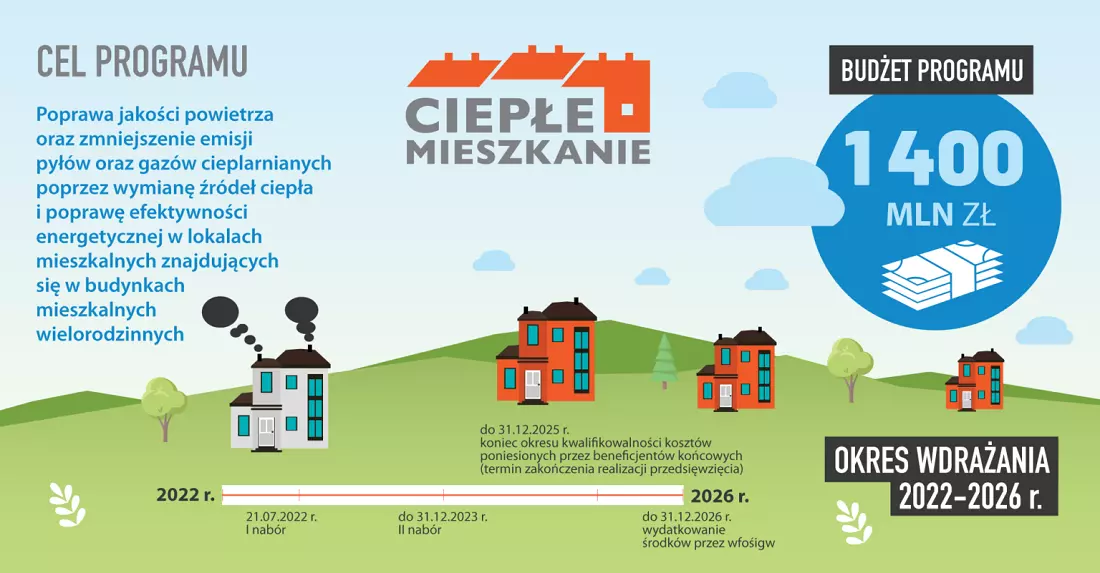 